Form ApprovedOMB No. 0990-0379Exp. Date 08/31/2023HRSA BHW Website:Usability Test Script (Test Instrument)Intro & Pre-Test QuestionsThank you for participating in HRSA’s Bureau of Health Workforce (BHW) website study. This activity will take you 15 to 20 minutes to complete. Your response will help us understand how to organize the content on our website and make it more useful for you. With which of the following do you most identify? (Single Select) (Required)StudentHealthcare WorkerAcademic InstitutionResearcherPublic Health ProfessionalFamily CaregiverMedia/JournalistPolicymakerHealthcare AdministratorOther: (Text field: “If other, please specify”)According to the Paperwork Reduction Act of 1995, no persons are required to respond to a collection of information unless it displays a valid OMB control number. The valid OMB control number for this information collection is 0990-0379. The time required to complete this information collection is estimated to average 30 minutes per response, including the time to review instructions, search existing data resources, gather the data needed, and complete and review the information collection. If you have comments concerning the accuracy of the time estimate(s) or suggestions for improving this form, please write to:  U.S. Department of Health & Human Services, OS/OCIO/PRA, 200 Independence Ave., S.W., Suite 336-E, Washington D.C. 20201, Attention: PRA Reports Clearance OfficerWhich content are you most likely to look for on the BHW site? (Single Select) (Required)Specific Bureau of Health Workforce programsGeneral information about the Bureau of Health WorkforceGrants and funding opportunitiesLoan repayment and scholarship opportunitiesVirtual Job Fairs or job opportunitiesNHSC-approved sitesHealth Professional Shortage Areas (HPSAs), Medically Underserved Area and Medically Underserved Population (MUA/Ps), scoring, and application processHealth workforce data tools and researchOther: (Text field: “If other, please specify”)Which content are you likely to look for second on the BHW site? (Single Select) (Required)Specific Bureau of Health Workforce programsGeneral information about the Bureau of Health WorkforceGrants and funding opportunitiesLoan repayment and scholarship opportunitiesVirtual Job Fairs or job opportunitiesNHSC-approved sitesHealth Professional Shortage Areas (HPSAs), Medically Underserved Area and Medically Underserved Population (MUA/Ps), scoring, and application processHealth workforce data tools and researchOther: (Text field: “If other, please specify”)Which option best describes how often you visit the BHW website? (Single Select) (Required)Several times a daySeveral times a weekSeveral times a monthSeveral times a yearI have never visited the BHW website.TasksEach task starts here: https://bhw.hrsa.gov/Post-Test QuestionsOn a scale of 1 to 5, 1 being difficult and 5 being easy, how would you rate your experience finding the information? Why?What did you like most about your experience on the site today?What did you like least about your experience on the site today?Is there anything you wish that the site had?Do you have any final recommendations for improving the site?UserZoom ScreenshotsNote: These screenshots display the script and how it will look in the UserZoom tool.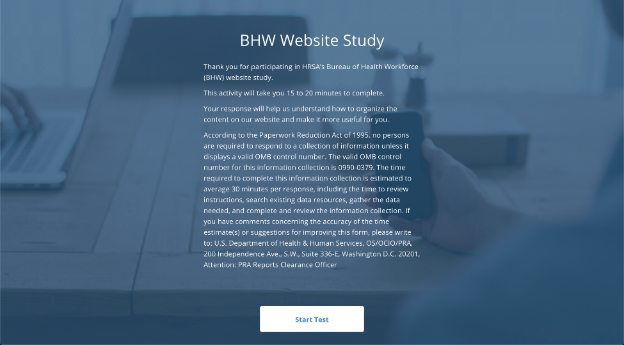 Screenshot 1: Welcome Message and PRA Statement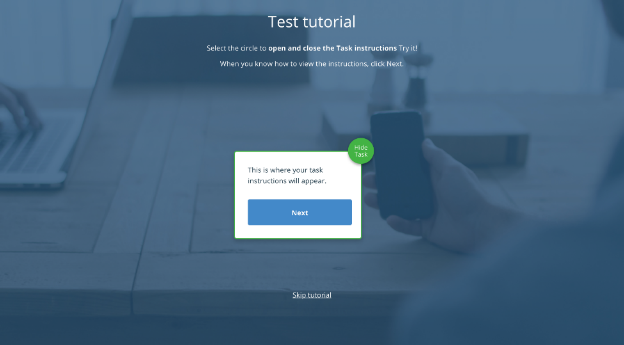 Screenshot 2: UserZoom Test Tutorial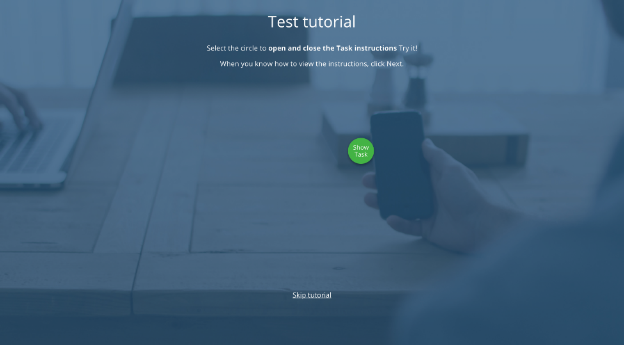 Screenshot 3: UserZoom Test Tutorial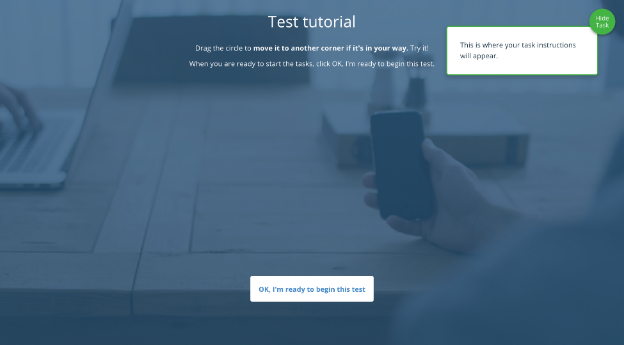 Screenshot 4: UserZoom Test Tutorial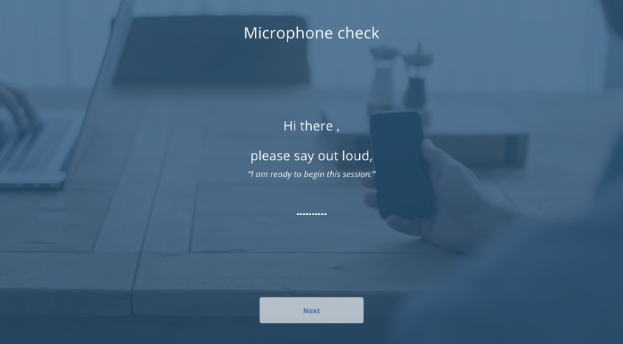 Screenshot 5: Microphone Check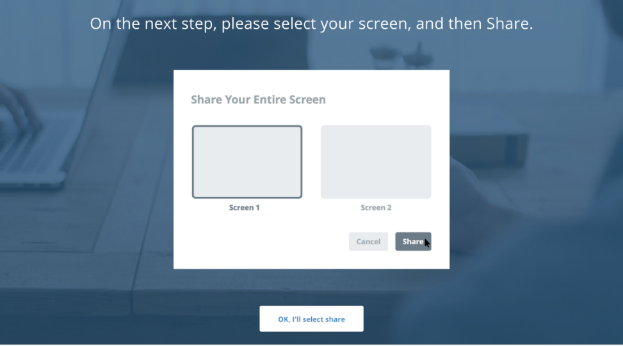 Screenshot 6: Screenshare Selection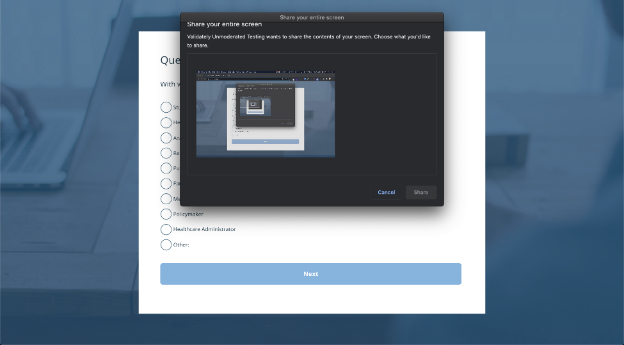 Screenshot 7: Screenshare Selection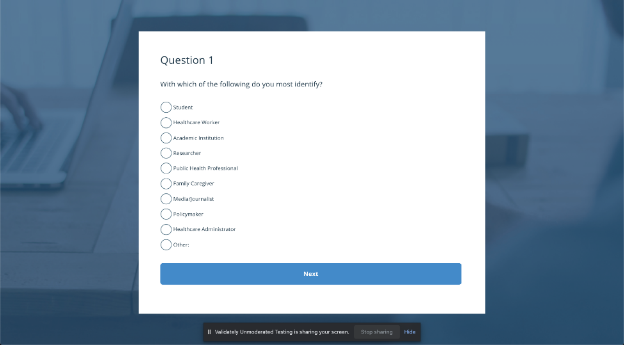 Screenshot 9: Pre-Test Question 1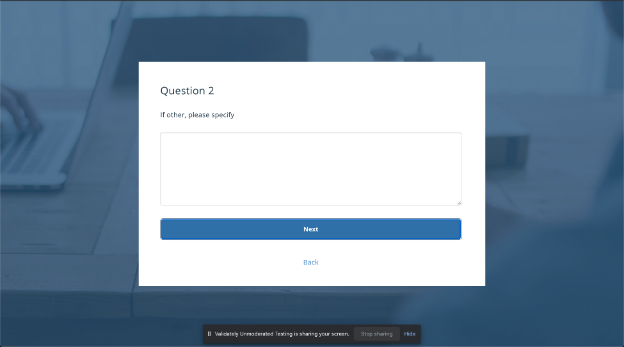 Screenshot 10: Pre-Test Question 2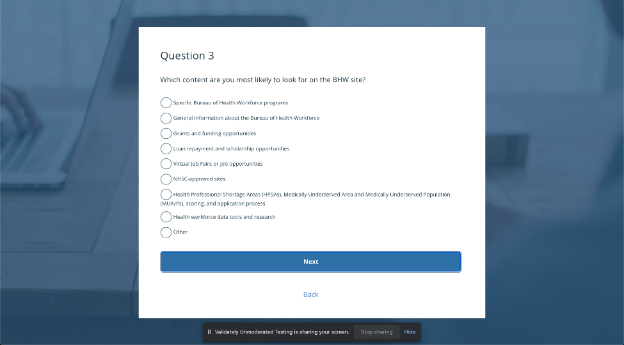 Screenshot 11: Pre-Test Question 3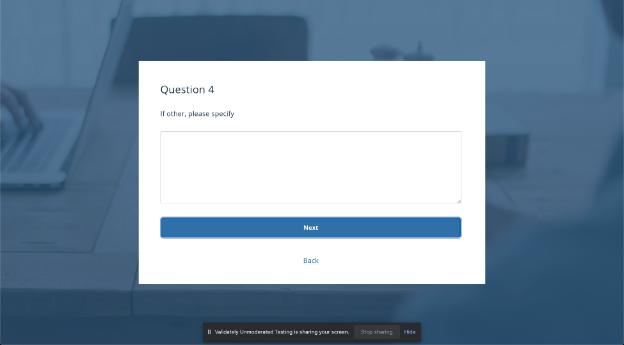 Screenshot 12: Pre-Test Question 4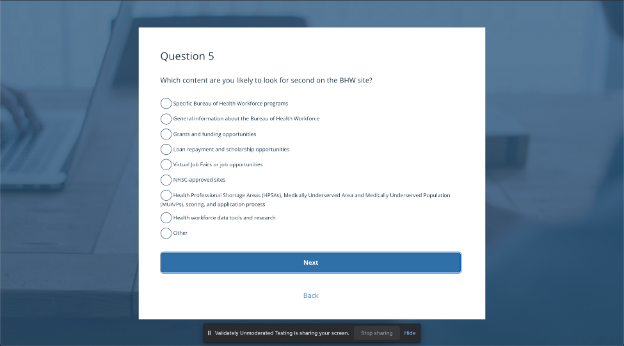 Screenshot 13: Pre-Test Question 5Screenshot 14: Pre-Test Question 6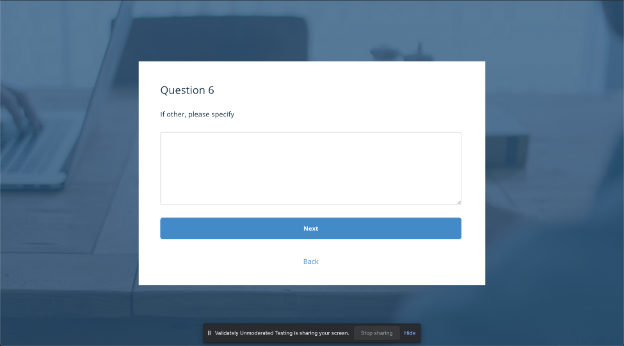 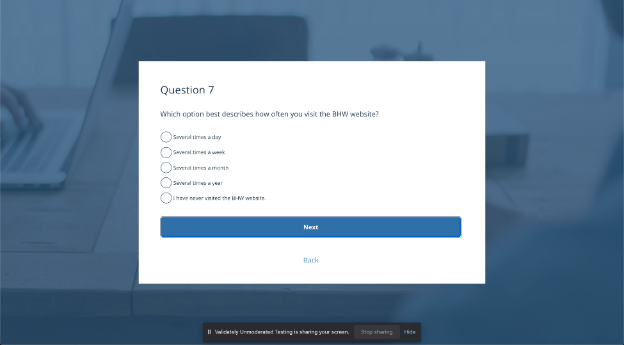 Screenshot 15: Pre-Test Question 7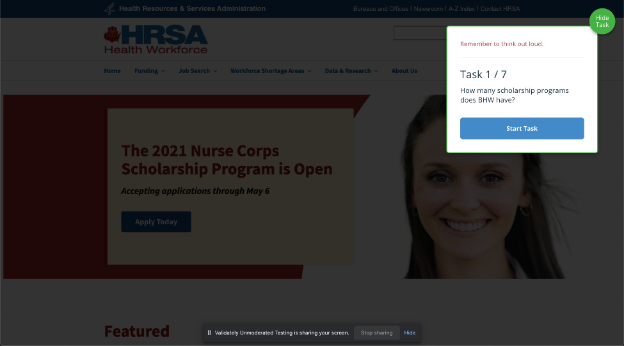 Screenshot 16: Task 1 Start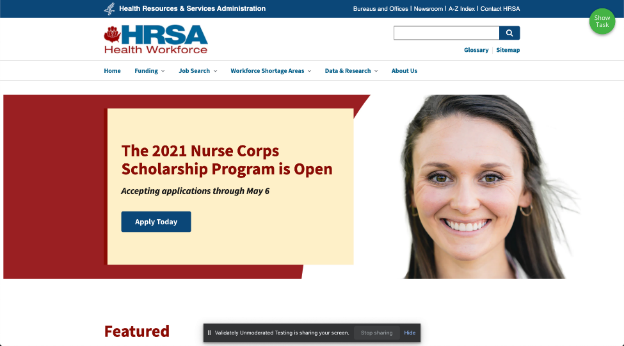 Screenshot 17: Task  1 Hide Task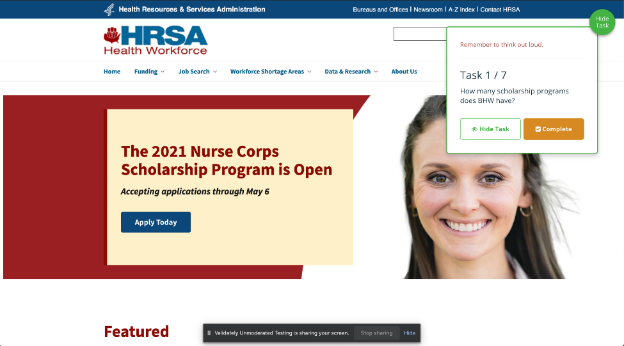 Screenshot 18: Task 1 Complete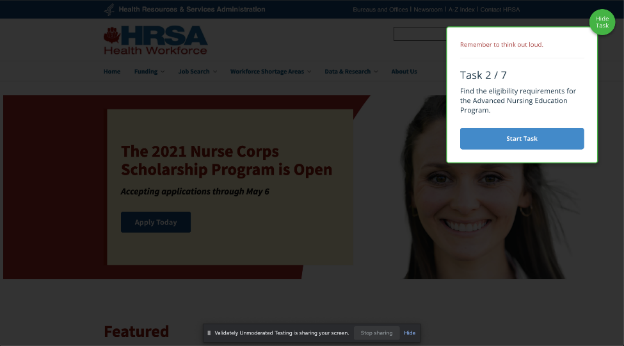 Screenshot 19: Task 2 Start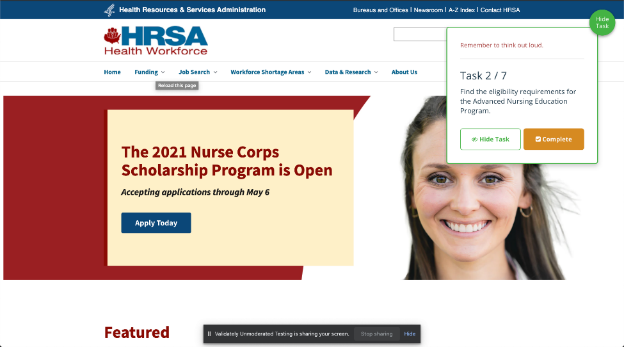 Screenshot 20: Task 2 Complete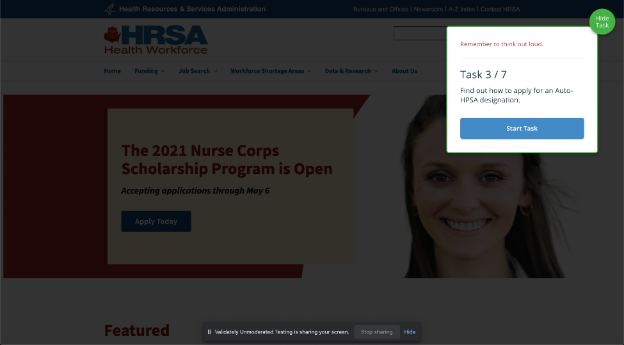 Screenshot 21: Task 3 Start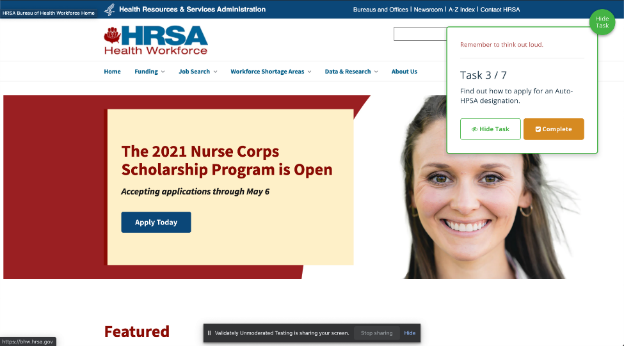 Screenshot 22: Task 3 Complete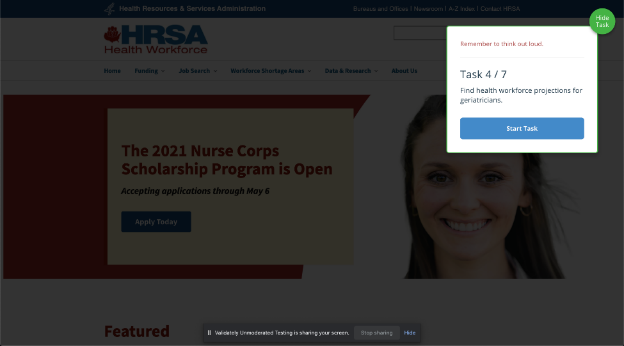 Screenshot 23: Task 4 Start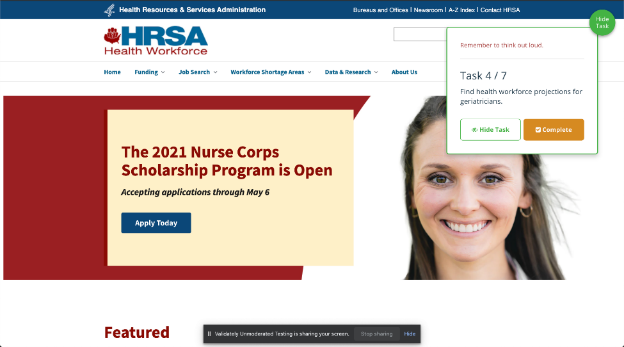 Screenshot 24: Task 4 Complete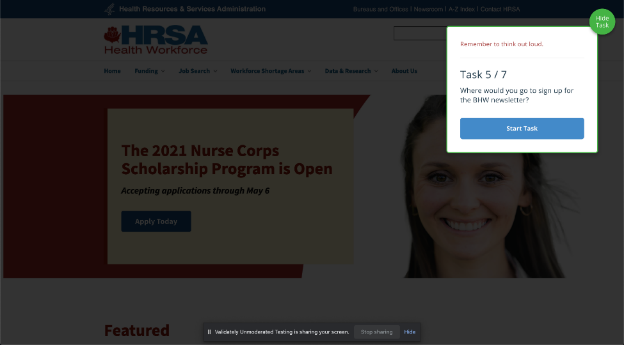 Screenshot 25: Task 5 Start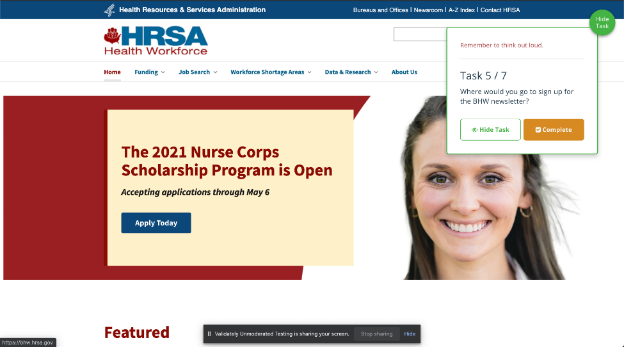 Screenshot 26: Task 5 Complete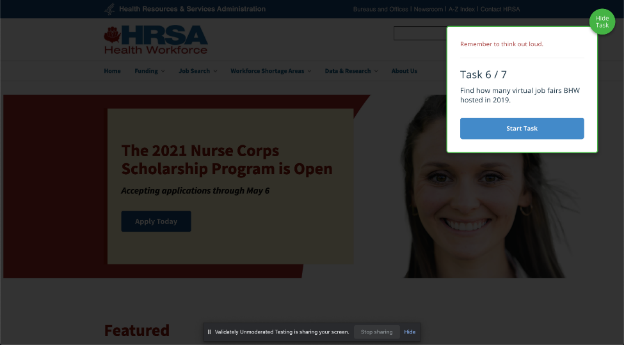 Screenshot 27: Task 6 Start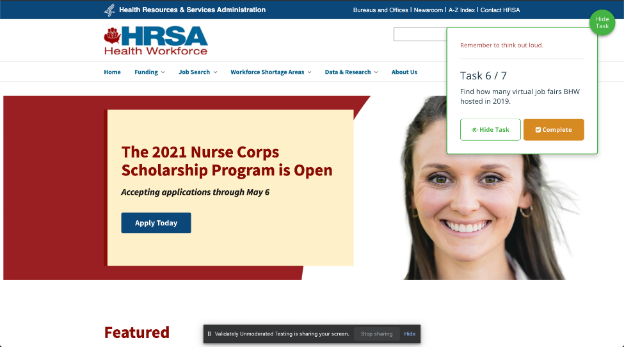 Screenshot 28: Task 6 Complete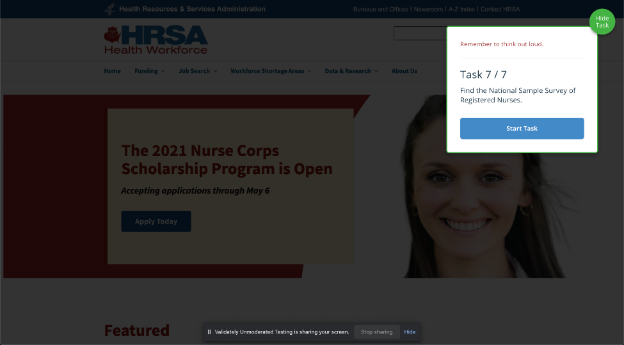 Screenshot 29: Task 7 Start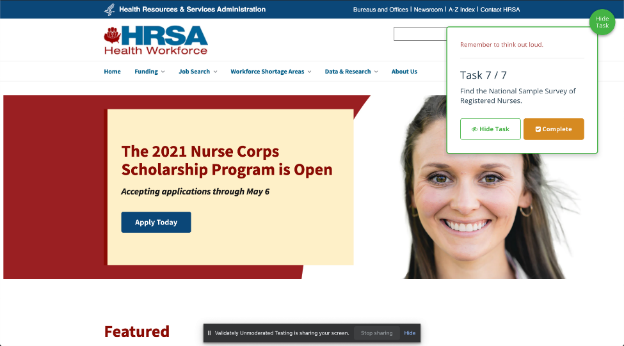 Screenshot 30: Task 7 Complete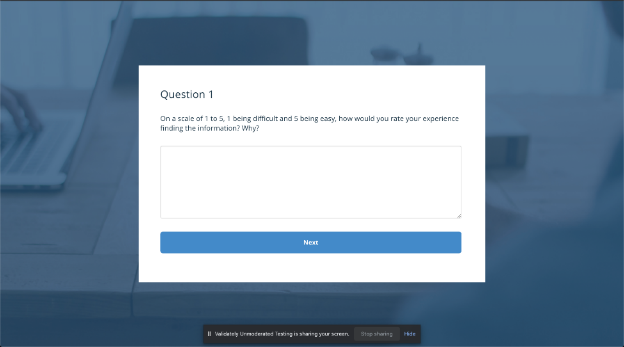 Screenshot 31: Post-Test Question 1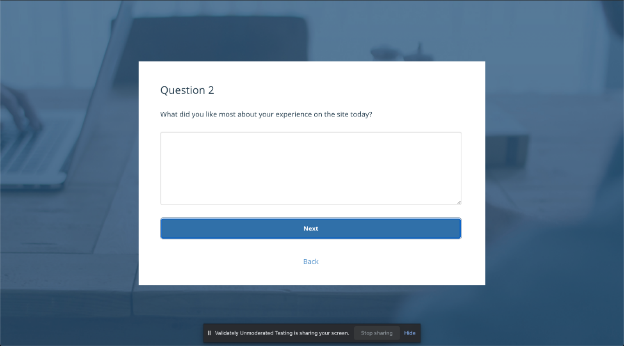 Screenshot 32: Post-Test Question 2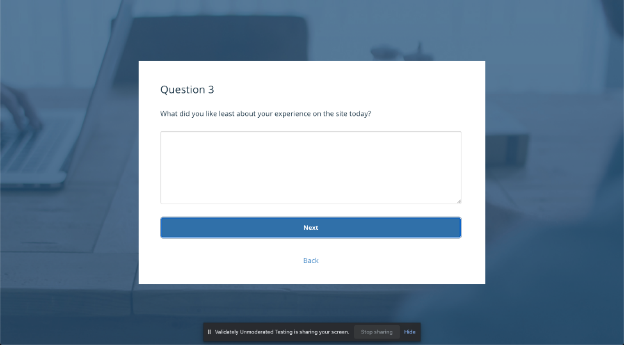 Screenshot 33: Post-Test Question 3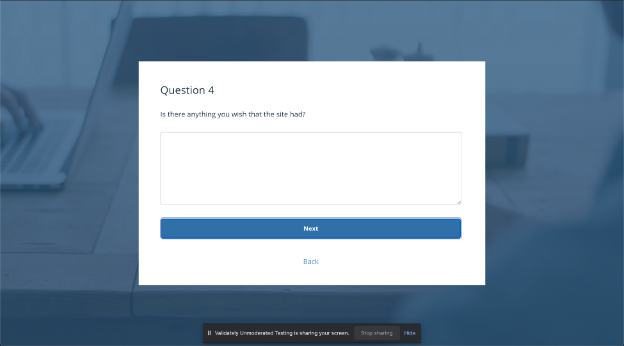 Screenshot 34: Post-Test Question 4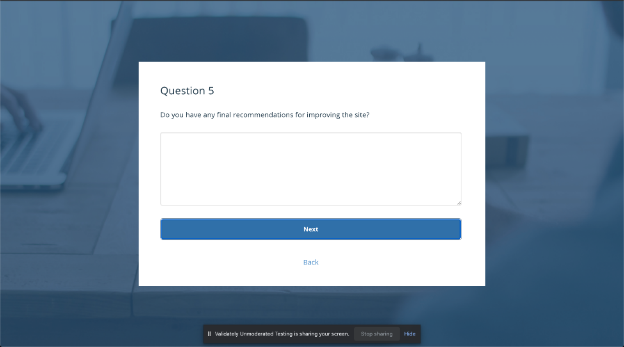 Screenshot 35: Post-Test Question 5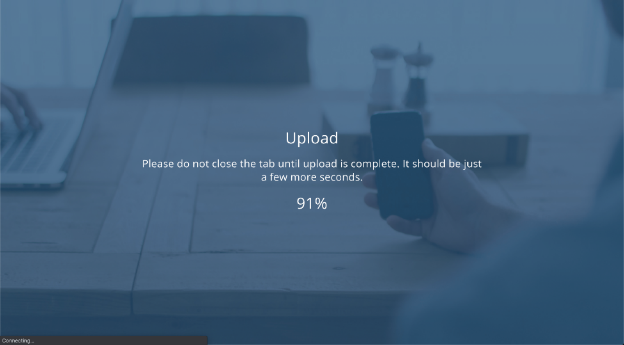 Screenshot 36: Post-Test Upload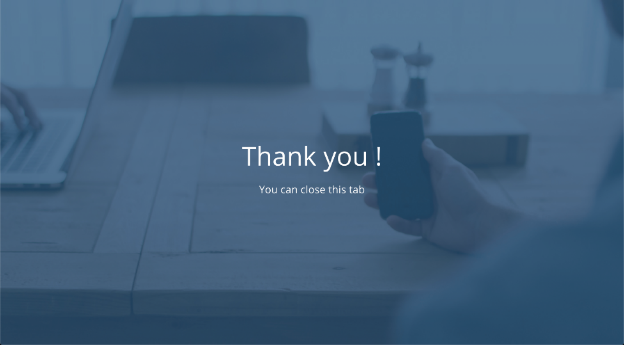 Screenshot 37: Thank You MessageTaskSuccess1How many scholarship programs does BHW have?Funding > Apply for a Scholarship > 3 (Nurse Corps Scholarship Program; Native Hawaiian Health Scholarship Program; National Health Service Corps Scholarship Program)2Find the eligibility requirements for the Advanced Nursing Education Program.Funding > Apply for a Grant > “You are eligible*, if you are a school of nursing, a nursing center, an academic health center, a state or local government, or a public or private nonprofit entity that the Secretary deems appropriate.”3Find out how to apply for an Auto-HPSA designation. Workforce Shortage Areas > What is Shortage Designation > Reviewing Shortage Designation Applications > How do I request an Auto-HPSA designation?4Find health workforce projections for geriatricians.Data & Research > Review Workforce Research > Projecting Supply and Demand > Geriatricians accordion & PDF5Where would you go to sign up for the BHW newsletter?Scroll to footer > Subscribe6Find how many virtual job fairs BHW hosted in 2019.Job Search > Attend a Virtual Job Fair > 47Find the National Sample Survey of Registered Nurses.Data & Research > Access Data Tools > National Sample Survey of Registered Nurses (NSSRN)